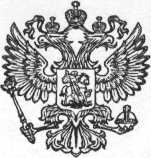 Российская ФедерацияБрянская областьКлимовский районНовоюрковичская сельская администрация ПОСТАНОВЛЕНИЕот «     » марта 2021 г.	№  Об утверждении Порядка составления и ведениякассового плана исполнения бюджета Новоюрковичского сельского поселения Климовского муниципального района Брянской областиВ целях реализации статьи 217.1 Бюджетного кодекса Российской Федерации, Новоюрковичская сельская администрация Климовского района Брянской областиПОСТАНОВЛЯЕТ:1. Утвердить прилагаемый Порядок составления и ведения кассового плана исполнения бюджета Новоюрковичского сельского поселения Климовского муниципального района Брянской области.2. Настоящее постановление вступает в силу со дня его утверждения и подлежит размещению на официальном сайте Новоюрковичской сельской администрации Климовского района Брянской области в сети Интернет..3. Контроль за исполнением настоящего постановления возложить на главного бухгалтера Румянцева К.А.Глава Новоюрковичской сельской администрации 	                Н.П. ПрокопенкоУтвержденпостановлением Новоюрковичской сельской администрации Климовского района Брянской области от«    » марта 2021г. № ПОРЯДОКсоставления и ведения кассового плана исполнения бюджетаНовоюрковичского сельского поселения Климовского муниципального района Брянской области1. Общие положения1.1. Настоящий Порядок разработан в соответствии со статьей 217.1 Бюджетного кодекса Российской Федерации, и определяет правила составления и ведения кассового плана, а также состав и сроки представления главными распорядителями бюджетных средств, главными администраторами доходов бюджета сведений, необходимых для составления и ведения кассового плана исполнения бюджета Новоюрковичского сельского поселения Климовского муниципального района Брянской области (далее - бюджет поселения).1.2. Под кассовым планом понимается прогноз кассовых поступлений в бюджет Новоюрковичского сельского поселения Климовского муниципального района Брянской области и кассовых выплат из бюджета Новоюрковичского сельского поселения Климовского муниципального района Брянской области в текущем финансовом году, составление и ведение которого осуществляется Новоюрковичского сельской администрацией Климовского района Брянской области  в целях организации исполнения бюджета Новоюрковичского сельского поселения Климовского муниципального района Брянской области. В кассовом плане устанавливается предельный объем денежных средств, используемых на осуществление операций по управлению остатками средств на едином счете бюджета Новоюрковичского сельского поселения Климовского муниципального района Брянской области. Прогноз кассовых выплат из бюджета по оплате государственных (муниципальных) контрактов, иных договоров формируется с учетом определенных при планировании закупок товаров, работ, услуг для обеспечения государственных (муниципальных) нужд сроков и объемов оплаты денежных обязательств по заключаемым государственным (муниципальным) контрактам, иным договорам.Текущий финансовый год - год, в котором осуществляется ведение кассового плана исполнения бюджета  Новоюрковичского сельского поселения Климовского муниципального района Брянской области1.3. Составление и ведение кассового плана осуществляется Новоюрковичской сельской администрацией Климовского района Брянской области (далее - Администрация) в программном комплексе по учету операций по исполнению бюджета  Новоюрковичского сельского поселения Климовского муниципального района Брянской области «Бюджет–СМАРТ» в электронном виде и на бумажном носителе.          . 
         1.4. Кассовый план составляется и утверждается на текущий финансовый год с разбивкой по месяцам в течение 3 дней со дня принятия Решения  Новоюрковичского  сельского Совета народных депутатов Климовского района Брянской области  о бюджете Новоюрковичского сельского поселения Климовского муниципального района Брянской области на текущий финансовый год и на плановый период, но не позднее последнего рабочего дня месяца.2. Форма, состав и сроки составления кассового плана2.1. Кассовый план формируется Администрацией на бумажном носителе в валюте Российской Федерации (рублях) по форме согласно приложению № 1 к данному Порядку.2.2. В состав кассового плана исполнения бюджета  Новоюрковичского сельского поселения Климовского муниципального района Брянской области включаются: - показатели кассового плана по доходам бюджета Новоюрковичского сельского поселения Климовского муниципального района Брянской области»;- показатели кассового плана по расходам бюджета Новоюрковичского сельского поселения Климовского муниципального района Брянской области;- показатели кассового плана по источникам финансирования дефицита бюджета Новоюрковичского сельского поселения Климовского муниципального района Брянской области.В кассовом плане могут быть представлены и иные показатели.2.3. В составе доходов показываются планируемые кассовые поступления в бюджет Новоюрковичского сельского поселения Климовского муниципального района Брянской области в разрезе главных администраторов (администраторов) доходов бюджета поселения, кодов классификации доходов бюджетов российской Федерации.         Доходы бюджета сельского поселения группируются по следующим подгруппам:налоговые доходы;неналоговые доходы;безвозмездные поступления, в том числе безвозмездные поступления от других бюджетов бюджетной системы Российской Федерации и иные межбюджетные трансферты, имеющие целевой характер.         2.4. В составе расходов показываются планируемые кассовые выплаты из бюджета Новоюрковичского сельского поселения Климовского муниципального района Брянской области по главным распорядителям средств бюджета сельского поселения, включенных в ведомственную структуру расходов бюджета сельского поселения, утвержденную решением Новоюрковичского сельского Совета народных депутатов Климовского района Брянской области о бюджете Новоюрковичского сельского поселения Климовского муниципального района Брянской области на текущий финансовый год (далее - Решение).       2.5. В составе источников финансирования дефицита бюджета Новоюрковичского сельского поселения Климовского муниципального района Брянской области показываются: суммы по привлечению заемных средств; суммы от возврата бюджетных средств;изменение остатков средств на счетах бюджета на начало и на конец периода, в том числе по межбюджетным трансфертам, носящим целевой характер.2.6. Ежемесячно, в течение 5 (пяти) календарных дней по окончании отчетного периода, с учетом итогов исполнения бюджета Новоюрковичского сельского поселения Климовского муниципального района Брянской области за истекший период и внесенных изменений в сводную бюджетную роспись бюджета Новоюрковичского сельского поселения Климовского муниципального района Брянской области формируется уточненный кассовый план исполнения бюджета  Новоюрковичского сельского поселения Климовского муниципального района Брянской области. 2.7. Кассовый план утверждается Главой Новоюрковичской сельской администрации.3. Порядок составления, уточнения и представления показателей кассового плана по доходам бюджета Новоюрковичского сельского поселения Климовского муниципального района Брянской области3.1. Показатели для кассового плана по доходам бюджета Новоюрковичского сельского поселения Климовского муниципального района Брянской области формируются на основании:-   прогноза кассовых поступлений по доходам на очередной финансовый год с разбивкой по месяцам в соответствии с решением Новоюрковичского сельского Совета народных депутатов Климовского района Брянской области о бюджете Новоюрковичского сельского поселения Климовского муниципального района Брянской области на очередной финансовый год и на плановый период;3.2. Кассовый план по доходам составляется главным бухгалтером Новоюрковичской сельской администрации Климовского района Брянской области с учетом:1) динамики поступления доходов за предыдущие годы, а также за истекший период текущего финансового года;2) сроков уплаты налогов и сборов, иных платежей, являющихся источниками формирования доходов бюджета в соответствии с законодательством Российской Федерации; 3) планов поступления межбюджетных трансфертов;4) иных решений, определяющих особенности источников поступления доходов. 3.3 Главный бухгалтер Новоюрковичской сельской администрации Климовского района Брянской области составляет прогноз кассовых поступлений в бюджет Новоюрковичского сельского поселения Климовского муниципального района Брянской области на текущий месяц по форме согласно приложению № 2 к данному Порядку в части кассовых поступлений, не позднее 30 числа месяца, предшествующего планируемому периоду.3.4. При нумерации прогнозов (уточненных прогнозов) кассовых поступлений в бюджет поселения им присваиваются порядковые номера (1. 2. 3 и т.д.). При этом номер «1» присваивается прогнозу кассовых поступлений в бюджет поселения. Нумерация уточненных прогнозов кассовых поступлений по доходам бюджета начинается с номера «2». 4. Порядок составления, уточнения и представления показателей кассового плана по расходам бюджета Новоюрковичского сельского поселения Климовского муниципального района Брянской области4.1. Показатели кассового плана по расходам за счет средств бюджета Новоюрковичского сельского поселения Климовского муниципального района Брянской области формируются:- в соответствии с бюджетной росписью расходов бюджета Новоюрковичского сельского поселения Климовского муниципального района Брянской области на текущий финансовый год;- на основании прогноза отдельных кассовых выплат по расходам бюджета Новоюрковичского сельского поселения Климовского муниципального района Брянской области в планируемом месяце с детализацией в разрезе бюджетной классификации согласно приложению № 3 к настоящему Порядку;- прогноз кассовых выплат из бюджета поселения по оплате муниципальных контрактов, иных договоров формируется с учетом определенных при планировании закупок товаров, работ, услуг для обеспечения муниципальных нужд сроков и объемов оплаты денежных обязательств по заключаемым муниципальным контрактам, иным договорам.4.2. При нумерации прогнозов (уточненных прогнозов) отдельных кассовых выплат по расходам бюджета поселения им присваиваются порядковые номера (1. 2. 3 и т.д.). При этом номер «1» присваивается прогнозу кассовых выплат по расходам бюджета поселения. Нумерация уточненных прогнозов кассовых выплат по расходам бюджета начинается с номера «2».5. Порядок составления, уточнения и представления показателей кассового плана по источникам финансирования дефицита бюджета Новоюрковичского сельского поселения Климовского муниципального района Брянской области     5.1. Показатели кассового плана по источникам финансирования дефицита бюджета Новоюрковичского сельского поселения Климовского муниципального района Брянской области формируются:- в соответствии с бюджетной росписью источников внутреннего финансирования дефицита бюджета Новоюрковичского сельского поселения Климовского муниципального района Брянской области на текущий финансовый год;- на основании прогноза кассовых поступлений и кассовых выплат по источникам финансирования бюджета Новоюрковичского сельского поселения Климовского муниципального района Брянской области на текущий квартал.5.2. В состав кассового плана по источникам финансирования дефицита бюджета Новоюрковичского сельского поселения Климовского муниципального района Брянской области могут включаться:- суммы от возврата бюджетных кредитов.5.3. В целях ведения кассового плана Новоюрковичская сельская администрация Климовского района Брянской области  формирует уточненный прогноз кассовых поступлений и кассовых выплат по источникам финансирования дефицита бюджета на текущий финансовый год по форме согласно приложению № 4 к настоящему Порядку.5.4. При уточнении указываются фактические кассовые поступления и кассовые выплаты по источникам финансирования дефицита бюджета Новоюрковичского сельского поселения Климовского муниципального района Брянской области за отчетный период и уточняются соответствующие показатели периода, следующего за отчетным.5.5. При нумерации прогнозов (уточненных прогнозов) кассовых выплат и кассовых поступлений по источникам финансирования дефицита бюджета Новоюрковичского сельского поселения Климовского муниципального района Брянской области присваиваются порядковые номера (1.2,3 и т.д.). При этом номер «1» присваивается прогнозу отдельных кассовых выплат и кассовых поступлений по источникам финансирования дефицита бюджета. Нумерация уточненных прогнозов кассовых выплат и кассовых поступлений по источникам финансирования дефицита бюджета начинается с номера «2».6. Внесение изменений в кассовый план         6.1. В кассовый план по доходам могут быть внесены изменения в следующих случаях:
         6.1.1. Внесение изменений и дополнений в Решение о бюджете Новоюрковичского сельского поселения Климовского муниципального района Брянской области на текущий финансовый год.             Главный бухгалтер Новоюрковичской сельской администрации Климовского района Брянской области в течение 2 дней со дня принятия решения о внесении изменений в решение о бюджете поселения готовит документы о внесении изменений в кассовый план;6.1.2. Внесение изменений по итогам прошедшего месяца: под фактические кассовые поступления налоговых и неналоговых доходов бюджета поселения  за отчетный период, в пределах годовых ассигнований, утвержденных решением о бюджете поселения на текущий финансовый год, с уточнением соответствующих показателей периода, следующего за отчетным периодом; под фактические кассовые безвозмездные поступления в доход бюджета поселения за отчетный период;6.2. Кассовый план на предстоящий отчетный период с помесячной разбивкой должен соответствовать утвержденному на текущий финансовый год с помесячной разбивкой кассовому плану в части соответствующего отчетного периода, с учетом внесенных в него в установленном порядке изменений. 6.3. В кассовый план выплат из бюджета поселения могут быть внесены изменения в следующих случаях:6.3.1. Внесение изменений в решение о бюджете поселения на текущий финансовый год.Главный бухгалтер Новоюрковичской сельской администрации Климовского района Брянской области одновременно с документами на внесение изменений в бюджетную роспись бюджета поселения готовит документы о внесении изменений в кассовый план;6.4. Кассовый план выплат с помесячной разбивкой должен соответствовать утвержденному на текущий финансовый год кассовому плану, с учетом внесенных в него в установленном порядке изменений.6.5. Уточнение показателей утвержденного кассового плана по источникам внутреннего финансирования дефицита бюджета поселения осуществляется в следующих случаях:6.5.1.  Внесение изменений в решение о бюджете поселения на текущий финансовый год.Главный бухгалтер Новоюрковичской сельской администрации Климовского района Брянской области в течение двух дней со дня подписания  изменений в решение о бюджете поселения готовит документы о внесении изменений в кассовый план;6.5.2.Внесение изменений по итогам прошедшего месяца под фактические кассовые поступления и кассовые выплаты по источникам финансирования дефицита бюджета поселения за отчетный период, с уточнением соответствующих показателей периода, следующего за отчетным периодом.                                  Приложение № 1к Порядку составления и ведения кассового плана исполнения бюджета Новоюрковичского сельского поселения Климовского муниципального района Брянской областиУТВЕРЖДАЮ:Глава Новоюрковичской сельской администрации________________ Кассовый план бюджета НОВОЮРКОВИЧСКОГО СЕЛЬСКОГО ПОСЕЛЕНИЯ кЛИМОВСКОГО МУНИЦИПАЛЬНОГО РАЙОНА БРЯНСКОЙ ОБЛАСТИ на 20___ год		Единица измерения: руб.Исполнитель    ____________              ___________________  Приложение № 2к Порядку составления и ведения кассового плана исполнения бюджета Новоюрковичского сельского поселения Климовского муниципального района Брянской области _____________________________________________________________( наименование главного администратора доходов бюджета сельского поселения)ПРОГНОЗ КАССОВЫХ ПОСТУПЛЕНИЙВ БЮДЖЕТ НОВОЮРКОВИЧСКОГО СЕЛЬСКОГО ПОСЕЛЕНИЯ кЛИМОВСКОГО МУНИЦИПАЛЬНОГО РАЙОНА БРЯНСКОЙ ОБЛАСТИна (месяц) 20__ ГОД                                                                                                                                                                                                         Единица измерения: руб.Руководитель ______________________________________________________________________________( подпись)                                                                     (расшифровка подписи)Исполнитель    ____________              _________________«____»___________ 20___ г                                                                                                                                                                                                                                              Приложение № 3к Порядку составления и ведения кассового плана исполнения бюджета Новоюрковичского сельского поселения Климовского муниципального района Брянской области_____________________________________________________________( наименование главного распорядителя средств бюджета сельского поселения)ПРОГНОЗ КАССОВЫХ ВЫПЛАТИЗ БЮДЖЕТА НОВОЮРКОВИЧСКОГО СЕЛЬСКОГО ПОСЕЛЕНИЯ кЛИМОВСКОГО МУНИЦИПАЛЬНОГО РАЙОНА БРЯНСКОЙ ОБЛАСТИНА 20___ ГОДЕдиница измерения: руб.Руководитель ______________________________________________________________________________( подпись)                                                                     (расшифровка подписи)Исполнитель    ____________              _________________«____»___________ 20___ г                                                                                                                                                                                                                                              Приложение № 4к Порядку составления и ведения кассового плана исполнения бюджета Новоюрковичского сельского поселения Климовского муниципального района Брянской области_____________________________________________________________( наименование главного администратора источников финансирования дефицита                                        бюджета сельского поселения)ПРОГНОЗКАССОВЫХ ПОСТУПЛЕНИЙ В БЮДЖЕТ  И КАССОВЫХ ВЫПЛАТ ИЗ БЮДЖЕТА ПО ИСТОЧНИКАМ ФИНАНСИРОВАНИЯ ДЕФИЦИТА НА 20 ___ ГОД                                                                                                                                                                                                                                           Единица измерения: руб.Руководитель ______________________________________________________________________________( подпись)                                                                     (расшифровка подписи)Исполнитель    ____________              _________________«____»___________ 20___ гНаименование показателя / КБКПлан на годянварьфевральмартапрельмайиюньиюльавгустсентябрьоктябрьноябрьдекабрь123456789101112131415ДОХОДЫ, всегов том числе:Налоговые и неналоговые доходы всего, в том числе:Безвозмездные поступления всего, в том числе:РАСХОДЫ, всегов том числе:целевые средствафедерального бюджетаЦелевые  средства областного бюджетаИсточники внутреннего финансирования дефицита бюджета, всегов том числеОстаток на начало годаКод главного администратора доходов бюджета сельского поселенияКод доходов в соответствии с бюджетной классификацией РФянварьфевральмартапрельмайиюньиюльавгустсентябрьоктябрьноябрьдекабрьИТОГОПримечаниеИТОГОНаименование  Код     классификации   расходовКод     классификации   расходовКод     классификации   расходовКод     классификации   расходовКод     классификации   расходовКод     классификации   расходовКод     классификации   расходовв т. ч по месяцам «+» увеличение,   «-«   уменьшениев т. ч по месяцам «+» увеличение,   «-«   уменьшениев т. ч по месяцам «+» увеличение,   «-«   уменьшениев т. ч по месяцам «+» увеличение,   «-«   уменьшениев т. ч по месяцам «+» увеличение,   «-«   уменьшениев т. ч по месяцам «+» увеличение,   «-«   уменьшениев т. ч по месяцам «+» увеличение,   «-«   уменьшениев т. ч по месяцам «+» увеличение,   «-«   уменьшениев т. ч по месяцам «+» увеличение,   «-«   уменьшениев т. ч по месяцам «+» увеличение,   «-«   уменьшениев т. ч по месяцам «+» увеличение,   «-«   уменьшениев т. ч по месяцам «+» увеличение,   «-«   уменьшениеНаименование  главного распорядителя (распорядителя) бюджетных средствраз-делаподраз-делацелевой статьивида расхо-довоперации сектора государ-ственного управ-лениядоп. класси-фикациядоп. класси-фикацияИтого за годянварьфевральмартапрельмайиюньиюльавгустсентябрьоктябрьноябрьдекабрьКод главного администратора  источников финансирования дефицита бюджета сельского поселенияКод  источников финансирования дефицита бюджета муниципального районав соответствии с бюджетной классификацией РФПрогноз поступлений и выплат на год – всегоянварьфевральмартапрельмайиюньиюльавгустсентябрьоктябрьноябрьдекабрьИТОГО